9. RAZRED MATEMATIKA (4. 5. – 8. 5. 2020)V tem tednu pa se vrnemo na geometrijska telesa. Najprej bomo malo ponovili, nato pa spoznali stožec.Ponovimo   (kar sprintaj si in rešuj na list)Pravilna 4-strana prizma ima osnovno ploskev 225  in prostornino 3,873 litrov. Koliko meri njen osnovni rob, višina in površina? (Zaokroži na eno decimalno mesto.)Poenostavi izraze.(seštej, odštej, množi, kvadriraj, potenciraj)      _________________       _________________      ________________                   _____________________                           Poenostavi izraza in šele nato izračunaj njuno vrednost za: x = 5 in a = -1                  b) Reši enačbe in napravi preizkus.3x – 2  =  2x – 5                                                              PREIZKUS:                                                                         PREIZKUS: 2(x-1) + 5  =  5 (x – 3) – 15                                    PREIZKUS:a)Micka je za 6 m blaga plačala 141 €. Koliko stane 1 m tega blaga?b)Šivilja je preostanek enakega blaga kupila na razprodaji, ki so ga pocenili za 20 % in ravno tako plačala 141 €. Koliko m blaga je kupila šivilja?POSTOPEK:ODGOVORA: a) ______________________________________________________________________b) _________________________________________________________________________________           Poenostavi razmerja.Izračunaj neznani člen sorazmerja.Načrtaj trikotnik ABC :   a = 3 cm,  c = 4 cm,  = 500     in ga povečaj v razmerju 5 : 3. STOŽECPIŠI V ZVEZEKPokončni stožec je okroglo geometrijsko telo, omejeno z eno osnovno ploskvijo (krogom) in plaščem (kriva ploskev).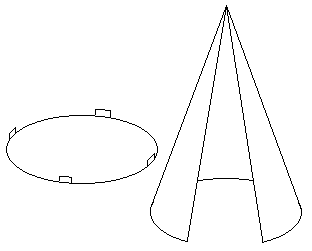 POKONČEN STOŽEC  (DZ str. 142 - 160) Prepiši si v zvezek:Osnovna ploskev je krog, plašč pa kriva ploskev. Osnovni rob stožca je krožnica, ki omejuje osnovno ploskev, torej obseg kroga. Polmer stožca r je polmer osnovne ploskve. Višina v je razdalja med vrhom V in ravnino osnovne ploskve. Stranski rob s je daljica, ki povezuje vrh stožca V s katerokoli točko na krožnici. 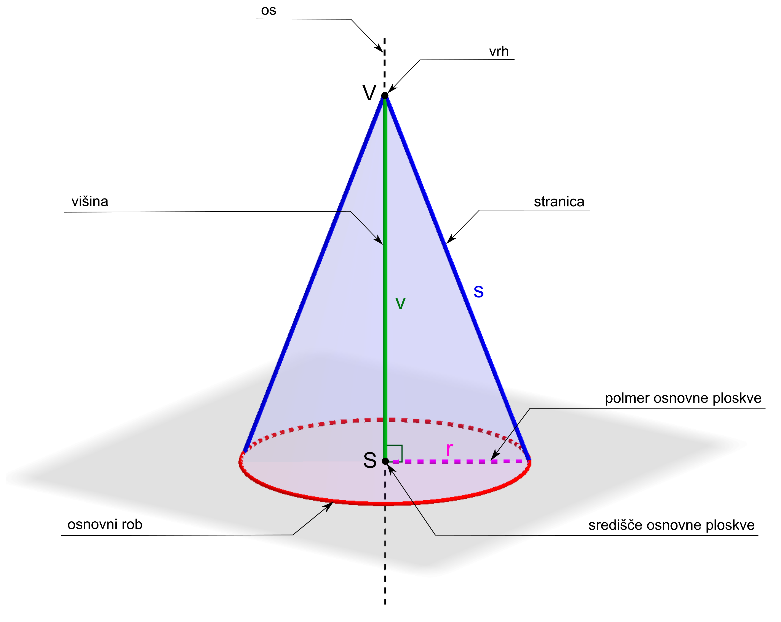 V zvezek si prepiši rešene primere iz DZ na strani 144: I , II  in IIIReši naloge v DZ na strani 145: 1,2,3,4********************************************************************************** V četrtek se slišimo in vidimo  preko Zooma. Vsa navodila vam pošljem po e-mailu.**********************************************************************************Želim, da si pri reševanju nalog dobre volje in da se boš lahko kaj novega naučil-a tudi na “daljavo”.Lep pozdrav,                                                                                učiteljica matematike Nataša Podojsteršek4a + 5a =______________________                                                2a – (- 4a +3) =2,3 t – 4,5 u + 4,9 t – 7 u =_______________________________________________             =____________________16 : 96 =0,4 : 0,16 =1100 : 9900 = 4 : 12 = 9 : yMREŽA STOŽCAkrožni lok 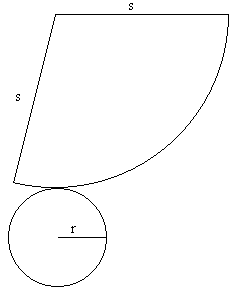                                                  l =                      obseg kroga, osnovne ploskveOsnovna ploskev =  krog  (ploščina kroga, )Plašč  = kriva ploskev(ploščina krožnega izseka)POVRŠINA P = O + plP =  +  PROSTORNINAPitagorov izrek v stožcu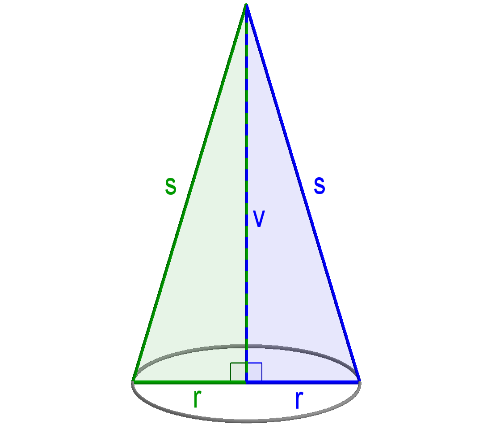 Vidiš pravokotni trikotnik v stožcus² = r² + v²